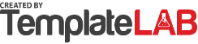 GANTT CHART FOR RETAIL BUSINESSGANTT CHART FOR RETAIL BUSINESSGANTT CHART FOR RETAIL BUSINESSGANTT CHART FOR RETAIL BUSINESSGANTT CHART FOR RETAIL BUSINESSGANTT CHART FOR RETAIL BUSINESSGANTT CHART FOR RETAIL BUSINESSGANTT CHART FOR RETAIL BUSINESSGANTT CHART FOR RETAIL BUSINESSGANTT CHART FOR RETAIL BUSINESSGANTT CHART FOR RETAIL BUSINESSGANTT CHART FOR RETAIL BUSINESSGANTT CHART FOR RETAIL BUSINESSGANTT CHART FOR RETAIL BUSINESSGANTT CHART FOR RETAIL BUSINESSGANTT CHART FOR RETAIL BUSINESSGANTT CHART FOR RETAIL BUSINESSProject Leader:
Whitney RussProject Leader:
Whitney RussProject Leader:
Whitney RussProject Leader:
Whitney RussProject Leader:
Whitney RussJune 15 - September 10, 2022June 15 - September 10, 2022June 15 - September 10, 2022June 15 - September 10, 2022June 15 - September 10, 2022June 15 - September 10, 2022June 15 - September 10, 2022June 15 - September 10, 2022June 15 - September 10, 2022June 15 - September 10, 2022June 15 - September 10, 2022June 15 - September 10, 2022Project Leader:
Whitney RussProject Leader:
Whitney RussProject Leader:
Whitney RussProject Leader:
Whitney RussProject Leader:
Whitney Russw1w2w3w4w5w6w7w8w9w10w11w12Draw up a business planDraw up a business planDraw up a business planDraw up a business planDraw up a business planGet deep into market researchGet deep into market researchGet deep into market researchGet deep into market researchGet deep into market researchCheck out finance optionsCheck out finance optionsCheck out finance optionsCheck out finance optionsCheck out finance optionsOrganize business licensesOrganize business licensesOrganize business licensesOrganize business licensesOrganize business licensesChoose channelsChoose channelsChoose channelsChoose channelsChoose channelsDefine brandingDefine brandingDefine brandingDefine brandingDefine brandingThink about the customer experienceThink about the customer experienceThink about the customer experienceThink about the customer experienceThink about the customer experienceFind great locationFind great locationFind great locationFind great locationFind great locationBuild retail tech stackBuild retail tech stackBuild retail tech stackBuild retail tech stackBuild retail tech stackStart marketing storeStart marketing storeStart marketing storeStart marketing storeStart marketing storePrepare a soft openingPrepare a soft openingPrepare a soft openingPrepare a soft openingPrepare a soft openingLaunch storeLaunch storeLaunch storeLaunch storeLaunch storeJohnny White Johnny White Johnny White Bella Ostin		Bella Ostin		Bella Ostin		Gregor WhistlerGregor WhistlerGregor WhistlerHanna MilesHanna MilesHanna MilesLorem IpsumLorem IpsumLorem IpsumLorem IpsumLorem IpsumLorem IpsumLorem IpsumLorem IpsumLorem Ipsum© TemplateLab.com © TemplateLab.com © TemplateLab.com © TemplateLab.com © TemplateLab.com © TemplateLab.com 